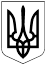 БЕРЕЗАНСЬКА МІСЬКА РАДАБРОВАРСЬКОГО РАЙОНУ КИЇВСЬКОЇ ОБЛАСТІВИКОНАВЧИЙ КОМІТЕТ РІШЕННЯВідповідно до  статті 29 Закону України  „Про  місцеве самоврядування в Україні“,  рішення Березанської міської ради від 27.07.2021 № 267-21-VIIІ „Про комунальне майно“, Порядку роботи комісії з питань передачі об’єктів у комунальну власність територіальної громади Березанської міської ради, затвердженого рішенням виконавчого комітету Березанської міської ради від 01.08.2019 № 189, розглянувши матеріали комісії з питань передачі об’єктів у комунальну власність територіальної громади Березанської міської ради, виконавчий комітет Березанської міської ради ВИРІШИВ:Затвердити акт приймання-передачі безхазяйного нерухомого майна будинку за адресою: Київська область, м. Березань, вул. Березанський шлях, будинок 28  у комунальну власність територіальної громади Березанської міської ради (додається).	Контроль за виконанням рішення покласти на заступника міського голови з питань діяльності виконавчих органів Рябоконя О.П.Міський голова                                (підпис)                    Володимир ТИМЧЕНКО                                                                                           ЗАТВЕРДЖЕНОРішення виконавчого комітетуБерезанської міської ради23.09.2021 № 164АКТ 
приймання-передачіКомісія, утворена відповідно до рішення виконавчого комітету Березанської міської ради від 01.08.2019 № 189 (зі змінами від 26.11.2020 №16), у складі : перший заступник міського голови Хруль Р.Ф., депутат Березанської міської ради, начальник КП „Березанькомунсервіс виконавчого комітету Березанської міської ради“ Гура С.В.,  депутат Березанської міської ради, начальник КП „Міськводоканал виконавчого комітету Березанської міської ради“ Іванчук Ю.А., начальник фінансового управління виконавчого комітету Березанської міської ради Матвієнко В.М., депутат Березанської міської ради, начальник КП „Березанський комбінат комунальних підприємств виконавчого комітету Березанської міської ради“ Окладний О.С, начальник юридичного відділу апарату Березанської міської ради та її виконавчого комітету Олексійчук Л.В., начальник відділу містобудування та архітектури - головний архітектор Хмарська Н.В., начальник КП „Житлово-побутове підприємство виконавчого комітету Березанської міської ради“Яхно О.Г.Об’єкт передачі розміщений за адресою: Київська область, м.Березань, вул. Березанський шлях,  будинок  28,Належить:  безхазяйне нерухоме майно, індексний номер 44925945, зареєстровано в державному реєстрі речових прав на нерухоме майно 02.01.2019 року, номер  запису 14319передається: у комунальну власність територіальної громади Березанської міської ради Комісія установила:1. До складу цілісного майнового комплексу, що передається, належать: _______________________________________-________________________________________(перелік облікових одиниць згідно з балансом)________________________________________________________________________________Загальні відомості:загальна площа будівель та споруд (пооб’єктно) ______-_______ кв. метрівплоща земельної ділянки _________________________-__________ гектарівзагальна площа житлового будинку ______-_________ кв. метрівкількість квартир ______________________-________Вартість основних фондів:відновна вартість ______________________-___________________ тис. гривеньзалишкова вартість ____________________-____________________ тис. гривень2.   До складу нерухомого майна, що передається, належить : будинок, об’єкт житлової нерухомості, одноповерховий, окремо  розташованийБалансоутримувач: немає ______________________________________ Загальні відомості:рік введення в експлуатацію :  __-__будівельний об’єм (загальний) : 821,0  куб. метрівплоща забудови (загальна):    268,70 кв. метрівплоща земельної ділянки _______-___________ гектарівзагальна площа житлового будинку 186,30  кв. метрівкількість квартир     чотириВартість основних фондів:первісна вартість _________- ________________ тис. гривеньзалишкова вартість ___________-_____________ тис. гривень3.   До складу іншого окремого індивідуально визначеного майна, що передається, належить : __________-_________________-___________________________________________________,(найменування об’єкта передачі)балансоутримувач ___-____________________________________________________________(повне найменування, місцезнаходження та___________________-____________________________________________________________,ідентифікаційний код юридичної особи)опис майна ________-_____________________________________________________________                   (інвентарний номер, технічні характеристики, інше)для транспортних засобів (наземних, водних, повітряних) зазначається:реєстраційний номер __________-_____________марка _______________________-_____________модель ______________________-_____________номер шасі __________________-_____________рік випуску _________________-______________вартість основних фондів:первісна (балансова) вартість _________________-______________________ гривеньзалишкова вартість __________________________-______________________ гривеньзнос ______________________________________-______________________  гривень4.  Інші відомості: фундамент та цоколь бетонні, стіни цегляні, покрівля шиферна,  є  електропостачання.5.  Пропозиції комісії : прийняти у комунальну власність територіальної громади, , рекомендувати передати у господарське відання комунальному підприємству «Житлово-побутове підприємство виконавчого комітету Березанської міської ради» 6.  Разом з об’єктом передається технічна документація : інвентаризаційна справа, виготовлена Переяслав-Хмельницьким міжміським бюро технічної інвентаризації станом на 10.05.2012 7.     До акта приймання-передачі додається:1) Копія рішення Березанської міської ради від 27.07.2021 № 267-21-VIII “Про комунальне майно“2)  Копія рішення Березанського міського суду Київської області від 03.02.2021 року3) Витяг з державного реєстру речових прав на нерухоме майно, індексний номер 151703957 від 02.01.2019 рокуГолова комісії _________ (підпис) _________________.Хруль Р.ФЧлени комісії __________(підпис)____ _____________ Гура С.В.                        __________(підпис) _________________ Іванчук Ю.А.                        __________(підпис) _________________ Матвієнко В.М.__________(підпис) _________________ Окладний О.С. _________ (підпис) _________________ Олексійчук Л.В.__________(підпис) _________________  Хмарська Н.В.__________(підпис) _________________ Яхно О.Г.17 вересня 2021 року23 вересня 2021рокум. Березань                         № 164Про затвердження акта приймання-передачі у комунальну власність територіальної громади Березанської  міської ради